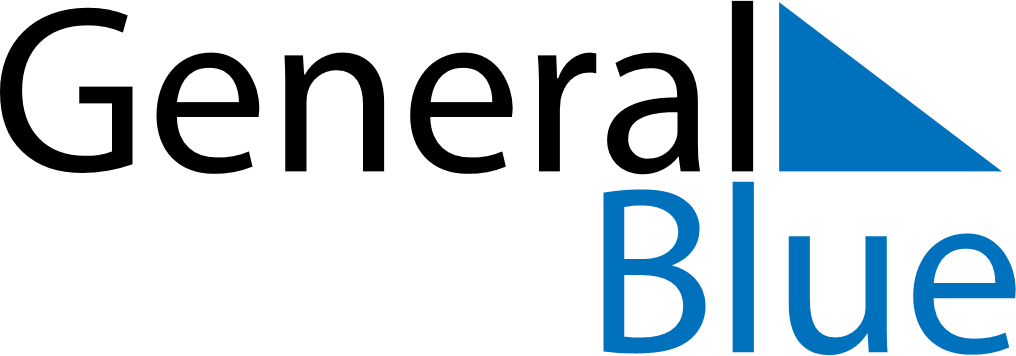 August 2022August 2022August 2022August 2022LiechtensteinLiechtensteinLiechtensteinSundayMondayTuesdayWednesdayThursdayFridayFridaySaturday123455678910111212131415161718191920Staatsfeiertag212223242526262728293031